СХЕМАучастка, предназначенного для искусственного лесовосстановления Местоположение участка: Камчатский край, Мильковский муниципальный район, Атласовское лесничество, Щапинское участковое лесничество, квартал 101 выдел 15Масштаб: 1:25000Площадь 31,0 га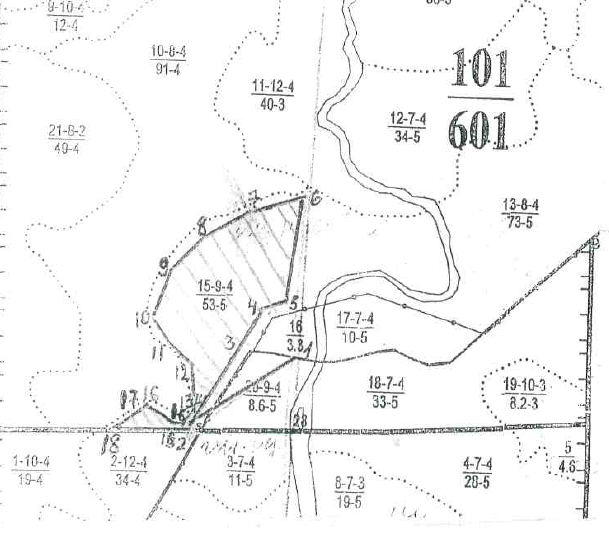 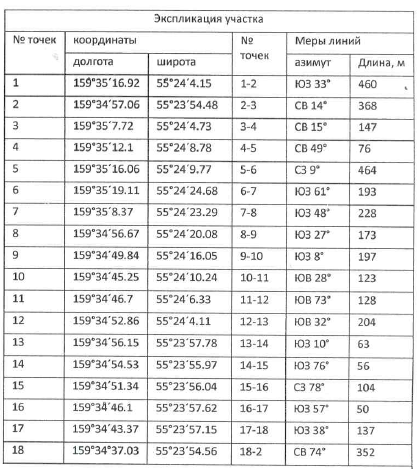 Условные обозначенияУсловные обозначения101601Номер кварталаПлощадь кварталаГраница квартала15-9-453-3Номер выдела - Класс возраста - Группа запасаПлощадь выдела - Бонитет……Граница выделаГраница участка, предназначенного для искусственного лесовосстановления